HOLY TRINITY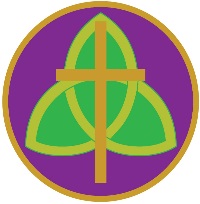 A Catholic and Church of England Voluntary Academy The Hallam Schools’ Partnership Academy TrustHeadteacher: Mrs L S OldcornCarlton Road, Barnsley, S71 2LFTel: 01226 704550Email: info@holytrinitybarnsley.orgWebsite: www.holytrinitybarnsley.org TEACHER OF RE – ECT / MPS / UPSTo start January 2023At Holy Trinity, the leadership team, staff and governors are completely focused on nurturing each individual in order that they reach their full potential. We are determined to raise standards for our pupils and to develop independent, aspiring and caring young people.You will be joining the school at a time of innovation, development and rapid improvement, building on our strong foundation of care, commitment and challenge; in-house training opportunities provide quality CPD aimed at ensuring the very best practice for teaching and learning in-line with our Holy Trinity Standard. Staff are encouraged to identify their own training needs and develop as reflective practitioners; they are valued and supported to grow as professionals. Our students are challenged to be aspirational for themselves and are nurtured to develop a growth mindset. Strong relationships underpin our cohesive and forward-looking community. Staff and pupils are proud to be part of our school.Holy Trinity is a 3 – 16 Catholic and Church of England through school which opened in September 2012 in a purpose-built, state of the art building. We have a 420-place primary phase and a 700-place secondary phase. Our 3 – 16 through-school status offers exciting and innovative learning opportunities which enhance progress and create a seamless transition between Key Stages 2 & 3. Our Catholic and Church of England values form our distinctive Christian ethos, and this guides and supports everything we do in school.We are seeking an enthusiastic, experienced teacher; passionate about teaching and learning with the determination to drive our school forward; raising standards and creating outstanding life chances for our pupils. Whilst the preferred candidate will be a practising Christian, we do welcome applications from people of all faiths and none. However, you will have to have a good knowledge and understanding of the Christian faith and its traditions. You will be joining a supportive, forward thinking department which is committed to working as a team, to continuous professional development and to securing high levels of progress for our pupils. You will be teaching RE at Key Stage 3 and Key Stage 4. There may also be opportunities to teach RE in the primary phase.We welcome applications from candidates who are ready to work as part of a forward-thinking team with student learning at its centre.  We welcome team players who are ready to contribute to the development of the excellent teaching and learning that we aim to deliver on a daily basis.Are you interested in working in an innovative and forward-thinking environment?Are you passionate about supporting the development of our young people?Are you a child-centred person who wants to harness the enthusiasm of our young people?If so, we want to hear from you.  In turn, we can offer:A supportive and caring school community where SLT are committed to ensuring staff wellbeing is protected and workload is sensibleAn experienced R.E. department who are committed to continuous professional development and to supporting our pupils to make the best possible progressA bespoke, in-house CPD programme which allows staff to be reflective about their own practice and take ownership of their own development as well as the opportunity to work towards NPQsA purpose-built state of the art school building, ample parking, access to our school gym in the evenings and your own dedicated classroomAn enhanced DBS check is required for this post.  The successful candidate will be required to complete a Disclosure & Barring Services form in line with Section 115 of The Police Act 1997.Further information and application forms are available online at www.holytrinitybarnsley.org.   All application forms, together with the attached documents, should be completed and returned to Holy Trinity marked for the attention of Miss Y Taylor, HR and Payroll Coordinator.  Alternatively, you may email them to jobs@holytrinitybarnsley.org. You are warmly encouraged to visit the school.Closing date: Thursday 13th October at 9am